Городской конкурс творческих работ, посвященный 380-летию со дня основания города Тамбова, «Посвящение любимому городу»Муниципальное автономное общеобразовательное учреждение«Средняя общеобразовательная школа №22с углубленным изучением отдельных предметов»Стихотворение«Осенний Тамбов»                                                       Автор работы                                                          Ермакова Елизавета, учащаяся 7г класса                                                           Руководитель                                                           Волкова Татьяна Анатольевна, учитель русского языка и литературыТамбов,  2016 годЗдравствуй, осенний Тамбов!Желтой косынкой покрытый.Здравствуй, любимый Тамбов!Влагой прохладной умытый.Алые кисти рябинСмотрятся в окна квартиры,В сквере художник одинПишет маслом картину.Яркий  усталый листокС лужицей  рядом ложится,Осень пришла на порогВ вальсе багровом кружится.Здравствуй, любимый Тамбов!Осень в тебе полыхает,Словно от радужных снов,Сердце мое замирает.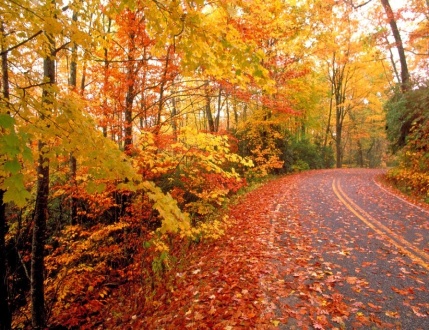 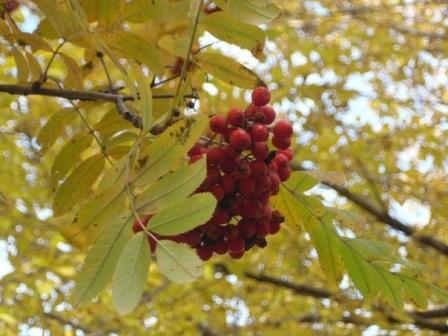 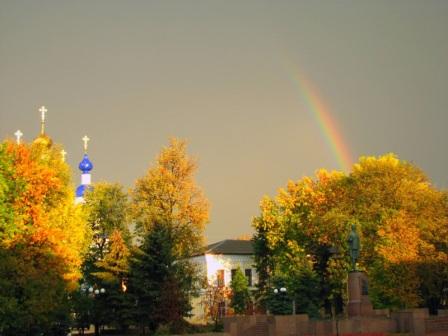 Используемые ресурсы:http://gr-sily.ru/theme/upload/3bcb9a4a9f5eabb4e7179660d6a2a0c8.jpg http://www.msktambov.ru/wp-content/uploads/taisia/2013/09/331723861.jpg http://fotofuntik.ru/wp-content/uploads/2013/10/wpid-RuYzs9gPUNc.jpg 